Prot.n. 59/2021								Avellino 27 Ottobre  2021								Ai Sigg. Titolari di Farmacia								della Provincia di Avellino										L O R O       S E D I 				   			e.p.c.	Spett.le Credifarma								Via Dei Caudini n. 2								00185 RomaOggetto: Comunicazioni.Caro Collega, Ti comunico che è  stato disposto il   pagamento  relativo alla  Distinta Contabile Riepilogativa :Settembre  2021  mandati dal n° 11.523 al n° 11.681.Cordiali saluti.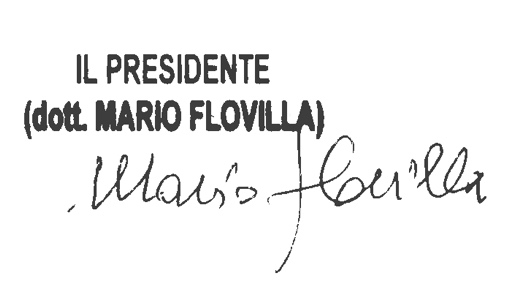 